1. Να γράψετε τι μέρος κάθε συνόλου είναι: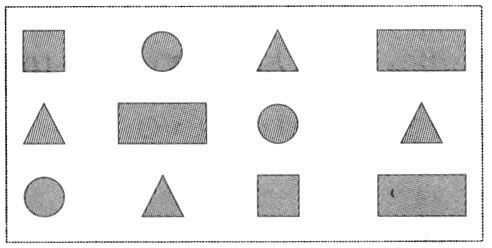 2. Να χρωματίσετε: το ½ κάθε σχήματος της πρώτης ομάδας και το ¼ κάθε σχήματος της δεύτερης ομάδας. 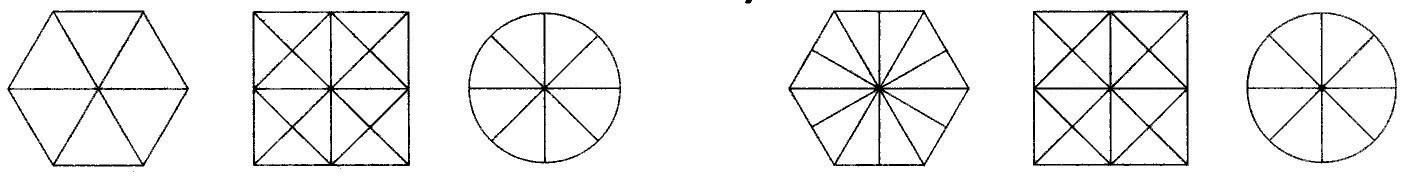 3. Να μετατρέψετε τους παρακάτω δεκαδικούς σε δεκαδικά κλάσματα. 0,365	0,400	1,5	1,123	2,2............... 	............... 	............... 	............... 	...............4. Να μετατρέψετε τα παρακάτω κλάσματα σε δεκαδικούς αριθμούς................	............... 	............... 	.............. 5. Βάζω κατά αύξουσα σειρά τα παρακάτω δεκαδικά κλάσματα, αφού πρώτα τα μετατρέψω σε δεκαδικούς αριθμούς.6. Βάζω τα σύμβολα ισότητας και ανισότητας (<, =, >) στα παρακάτω ζεύγη κλασμάτων, αφού τα μετατρέψω σε δεκαδικούς:α)        		  β)          	   γ)             δ)          7. Βάζω το σύμβολο (<,=, >) στα παρακάτω ζεύγη κλασμάτων:…. 	   …. 		….		….		….8. Γράφω τους παρακάτω δεκαδικούς αριθμούς με κλάσματα, όπως στο παράδειγμα:      0,132 =                        52,15 =                                             10,5 =         0,007 =                                256,03					 4,543 =           9. Να   διατάξετε  τις  παρακάτω  κλασματικές μονάδες  από  το μικρότερη  στο  μεγαλύτερη:         ,  , , , ,        ………..<………..< …………< …………..<…………..<………….10. Να υπολογίσεις το δεκαδικό αριθμό που προκύπτει από τα παρακάτω κλάσματα:   =	  			      =    			    =	11. Σου δίνονται τα παρακάτω ζευγάρια κλασμάτων. Μπορείς να εντοπίσεις ποια είναι ισοδύναμα;12. Απλοποιώ τα παρακάτω κλάσματα:     :2                                                 :2 =                                    =     :5                                                 :2 =                                       =  =                                     =  =                                      = 13. Κάνω τα παρακάτω κλάσματα ανάγωγα       :36                                              :12 =                                    = =                                       =  =                                     =  =                                      = 14. Να βρεις τους αντίστροφους αριθμούς   του    8             του      του   του             15. Να κάνεις τα παρακάτω  κλάσματα καταχρηστικά:16.  Να μετατρέψεις τα παρακάτω καταχρηστικά κλάσματα σε μεικτούς:17. Να μετατρέψετε το κλάσμα         σε ισοδύναμο κλάσμα: α) με παρονομαστή το 10, β) παρονομαστή το 35, γ) αριθμητή το 6, δ) αριθμητή το 18.18. Τρεις αθλητές έτρεξαν μια διαδρομή. Ο ένας τερμάτισε σε  της ώρας, ο άλλος σε  της ώρας και ο τρίτος σε  της ώρας. Ποιος αθλητής τερμάτισε πρώτος;19. Κυκλώνω τις κλασματικές μονάδες και μετά τις βάζω στη σειρά, από τη μικρότερη στη μεγαλύτερη, γράφοντας το σύμβολο της ανισότητας: ………………………………………………………………………………………………………………20.Δίνονται τα κλάσματα:  		 	  	  	 Ποια από αυτά είναι μικρότερα του 1: ……………………………………………….……Ποια από αυτά είναι μεγαλύτερα του 1: …………………………………………………..ο άσπρος κύκλος   .....................οι κύκλοι     .....................οι μαύροι κύκλοι  .....................τα τρίγωνα    .....................οι γκρίζοι κύκλοι .....................τα τετράγωνα  .....................τα ορθογώνια  .....................